All Saints’ Virtual Sports Day 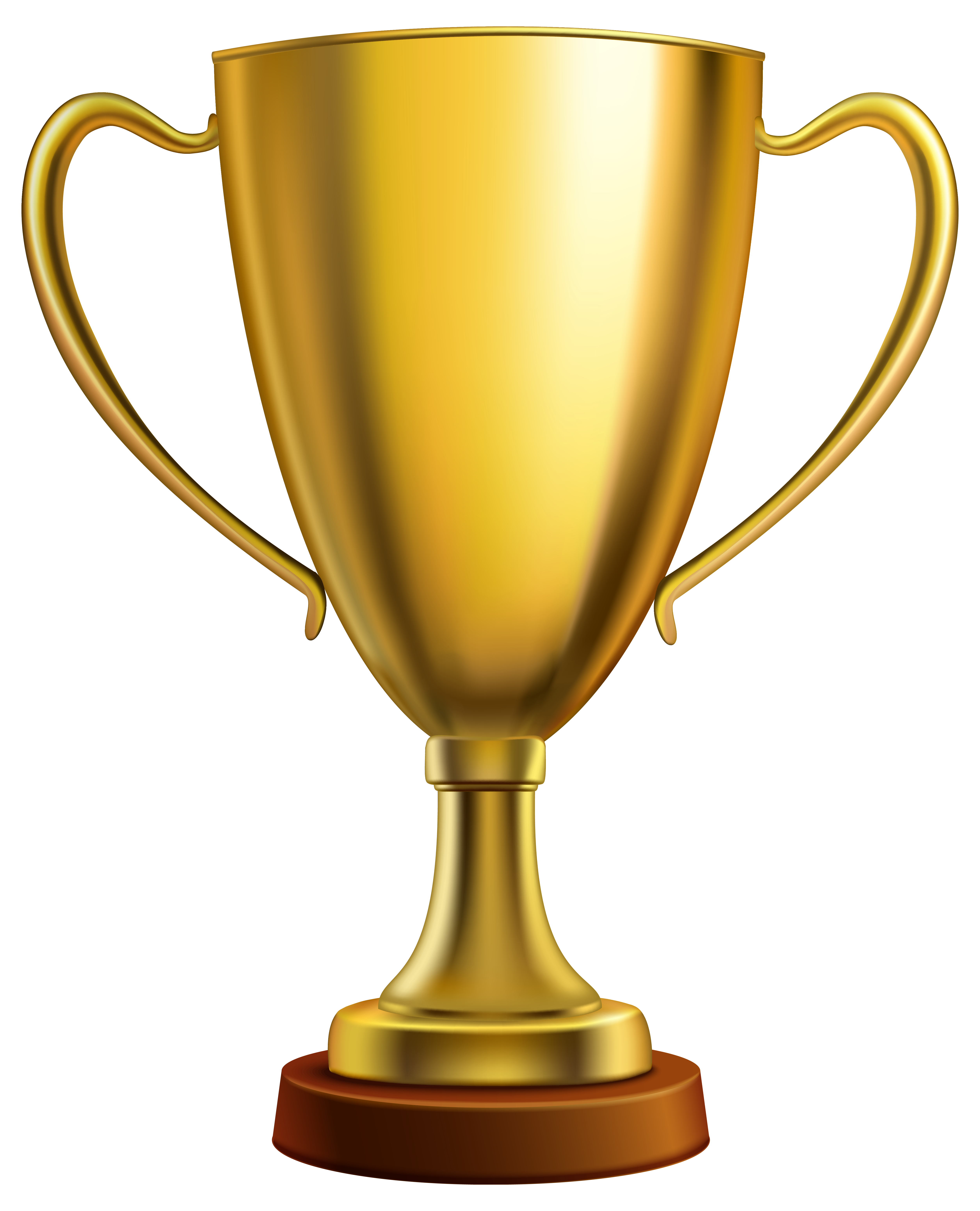 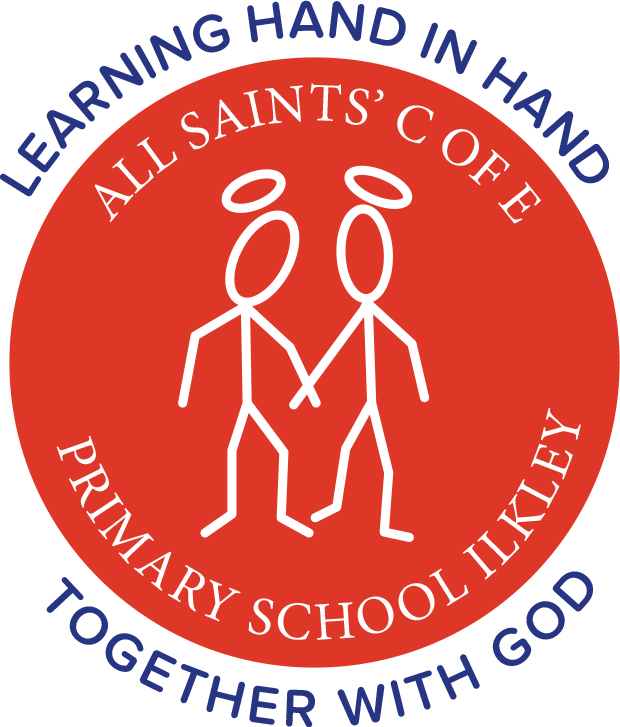 Please e-mail completed forms to: 6T@allsaintsilkley.bradford.sch.ukVirtual Sports Day challenges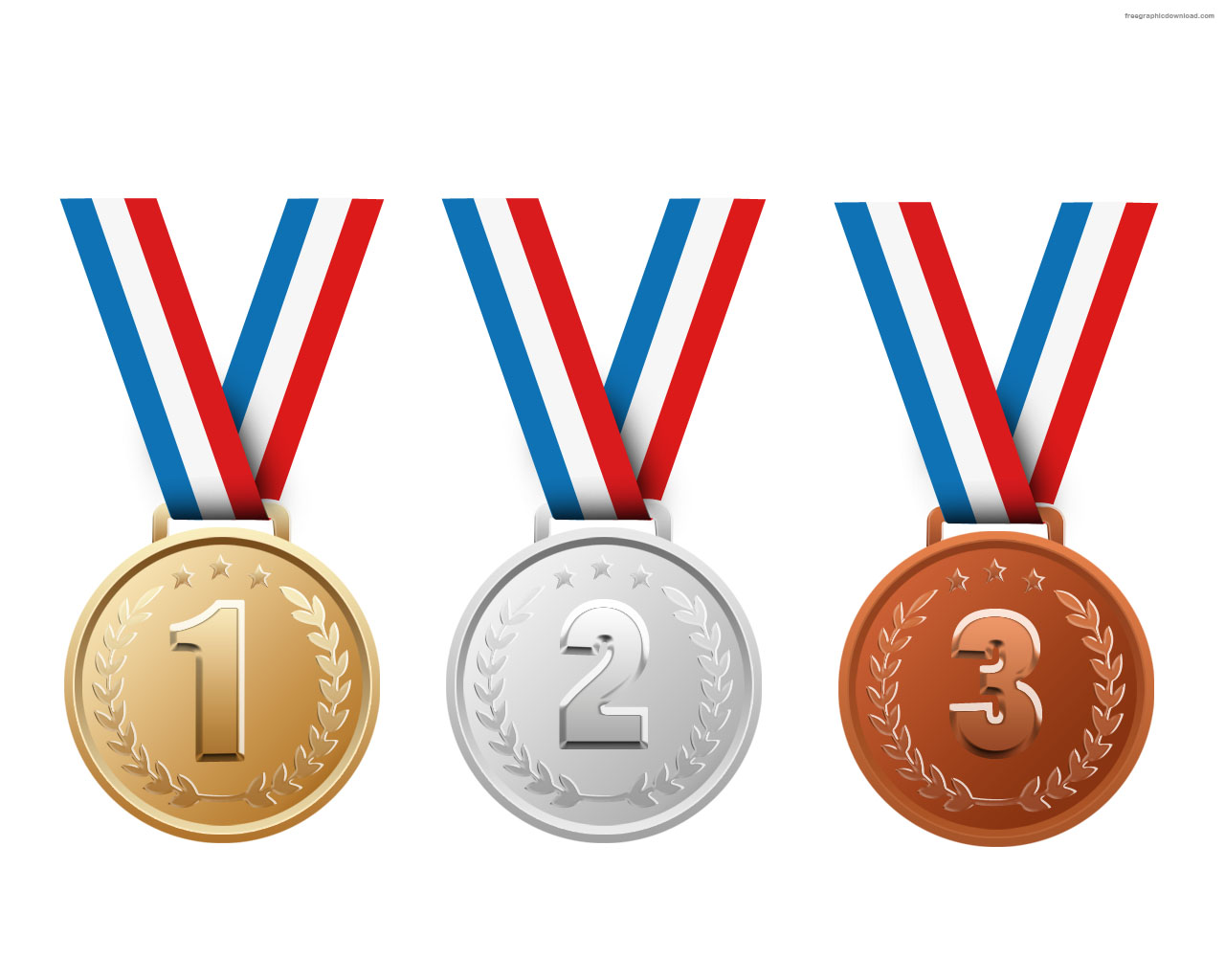 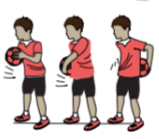 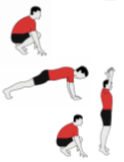 Virtual Sports Day challenges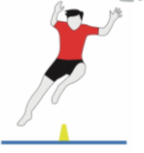 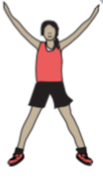 Virtual Sports Day challenges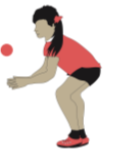 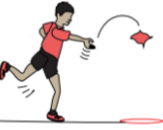 Virtual Sports Day challenges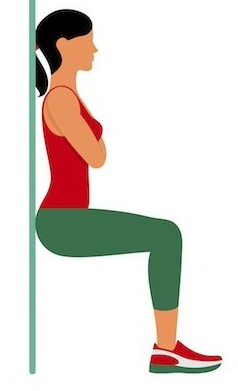 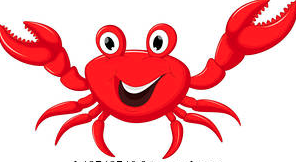 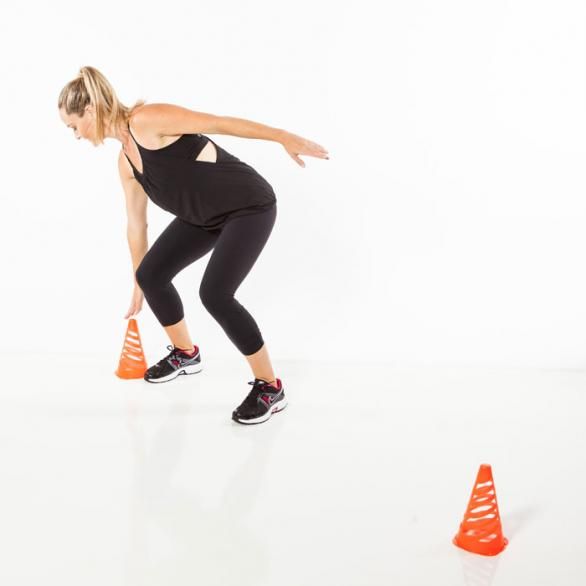 Name:                                                 Year Group:                                 House: Name:                                                 Year Group:                                 House: Name:                                                 Year Group:                                 House: Name:                                                 Year Group:                                 House: ActivityBronzeSilverGoldAround the worldBurpeesSpeed bounceStar jumpsCatch and clapHigh kneesWall sit of doomThe crab dance